Identification de la biotiteLabo |1SciencePrésenté a :Daniel BlaisPar : Alexia AljMSI 02ESV14 avril 2022But : Identifier la biotiteHypothèse : Je suppose que la biotite est rougeMatériel :GraniteManipulation :1.Observer de quelle couleur est la roche2.Observer s’il y a de la biotite dedansRésultats :Titre : Identification de la biotiteAnalyse :D’après résultats, la biotite est noireConclusion :Mon hyphotèse était fausse car la biotite c’est pas rouge mais noire. 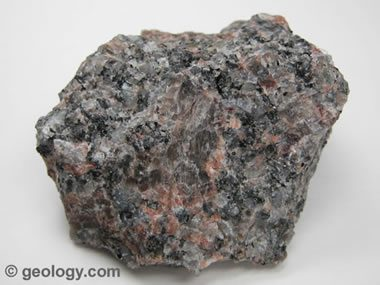 